Приложение 3к приказу ГБУК г. Москвы «ГМЗ «Царицыно»от__________2019 г. №_______________Схема движения маломерных судов по Верхнему Царицынскому пруду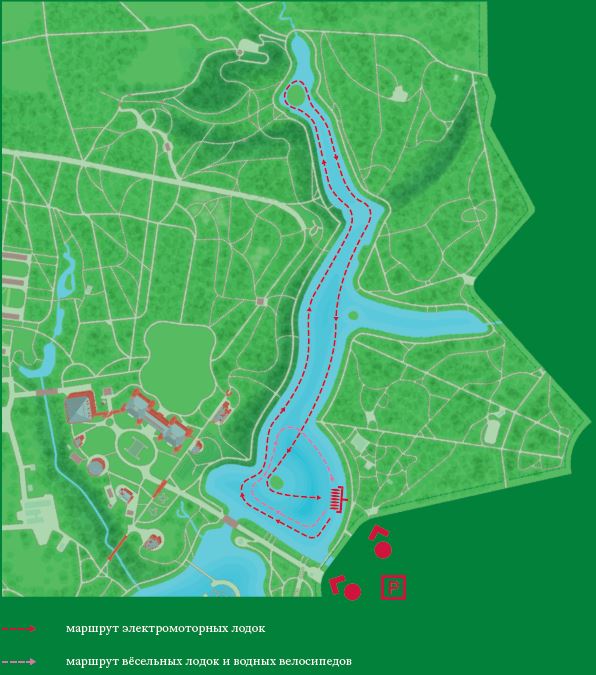 